Lauren Loyless
Director of Communications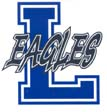 Phone: (903) 881-4001 ext. 1015
Fax: (903) 881-4004loylesslh@lisdeagles.netwww.lindaleeagles.org         The Lindale Independent School District                                       Educating Every Child Every DayJuly 27, 2016For Immediate Release LISD 4th Grade Student Uses Birthday Gifts to Help OthersLindale ISD fourth grade elementary student Cohen Jennische did not want a typical birthday gift this year from her friends and family. Instead for her 9th birthday, Jennische asked her friends if they could gift to her school supplies and backpacks for those in need. Jennische was able to collect five backpacks full of school supplies to go to LISD students in need at the beginning of the school year. The gifted backpacks will provide supplies for two 4th grade students, a 2nd grade and 3rd grade student, as well a kindergarten student. "What a servant’s heart that Cohen displayed,” said Deputy Superintendent Jamie Holder. “I am so impressed with her act of generosity and what a great display of paying it forward!"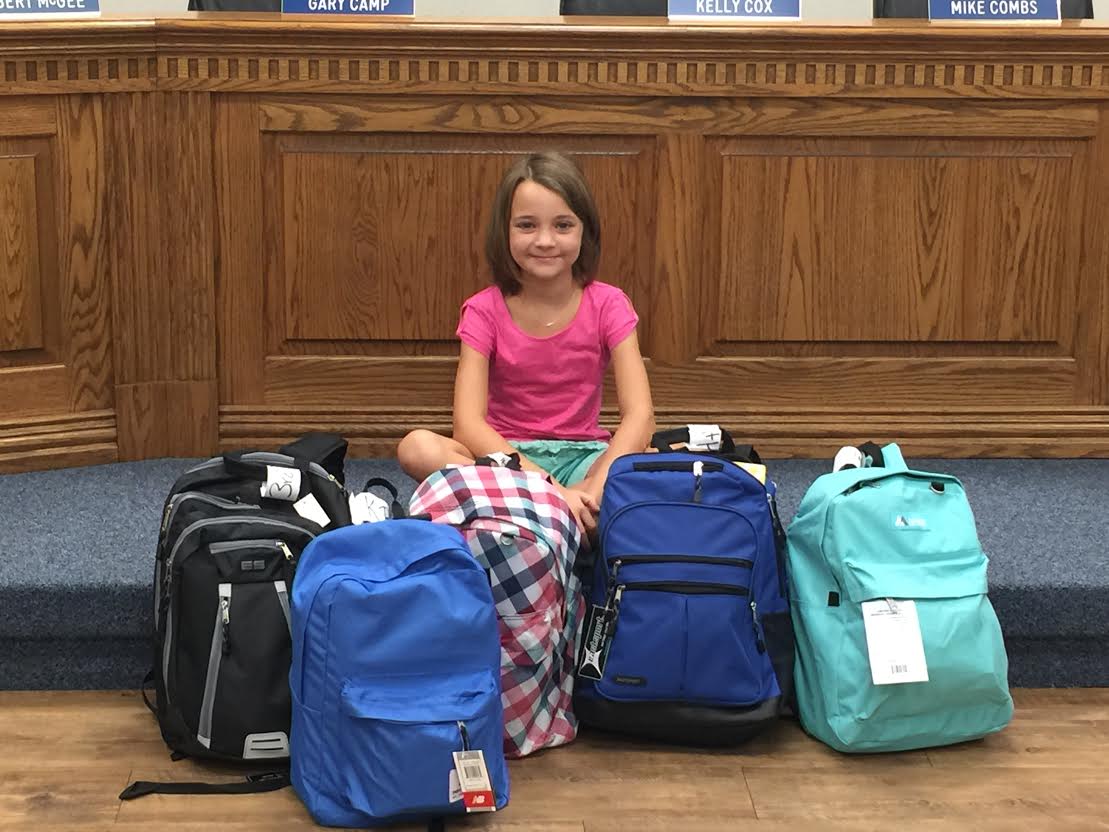 